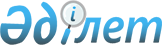 О внесении изменений и дополнений в приказ Министра юстиции Республики Казахстан от 12 апреля 2007 года № 112 "Об утверждении Инструкции по государственной регистрации юридических лиц и учетной регистрации филиалов и представительств"
					
			Утративший силу
			
			
		
					Приказ Министра юстиции Республики Казахстан от 30 марта 2009 года N 32. Зарегистрирован в Министерстве юстиции Республики Казахстан 31 марта 2009 года N 5613. Утратил силу приказом Министра юстиции Республики Казахстан от 11 апреля 2019 года № 184 (вводится в действие по истечении десяти календарных дней после дня его первого официального опубликования)
      Сноска. Утратил силу приказом Министра юстиции РК от 11.04.2019 № 184 (вводится в действие по истечении десяти календарных дней после дня его первого официального опубликования).
      В целях реализации Распоряжения Премьер-Министра Республики Казахстан от 20 марта 2009 года № 42-р "О мерах по реализации Закона Республики Казахстан "О внесении изменений и дополнений в Закон Республики Казахстан "О политических партиях" ПРИКАЗЫВАЮ: 
      1. Внести в приказ Министра юстиции Республики Казахстан от 12 апреля 2007 года № 112 "Об утверждении Инструкции по государственной регистрации юридических лиц и учетной регистрации филиалов и представительств" (зарегистрирован в Реестре государственной регистрации нормативных правовых актов за № 4625, опубликован в "Юридической газете" от 11 июля 2007 года, № 104 (1307)), с внесенными изменениями и дополнениями Приказом Министра юстиции Республики Казахстан от 28 августа 2008 года № 235 "О внесении изменений и дополнений в приказ Министра юстиции Республики Казахстан от 12 апреля 2007 года № 112 "Об утверждении Инструкции по государственной регистрации юридических лиц и учетной регистрации филиалов и представительств" (зарегистрирован в Реестре государственной регистрации нормативных правовых актов за № 5294, опубликован в "Юридической газете" от 3 октября 2007 года, № 151 (1551)), с внесенными изменениями и дополнениями Приказом Министра юстиции Республики Казахстан от 13 октября 2008 года № 273 "О внесении изменений и дополнений в приказ Министра юстиции Республики Казахстан от 12 апреля 2007 года № 112 "Об утверждении Инструкции по государственной регистрации юридических лиц и учетной регистрации филиалов и представительств" (зарегистрирован в Реестре государственной регистрации нормативных правовых актов за № 5340, опубликован в "Юридической газете" от 5 декабря 2008 года № 186 (1586)), следующие изменения и дополнения: 
      в Инструкции по государственной регистрации юридических лиц и учетной регистрации филиалов и представительств (далее - Инструкция), утвержденной указанным приказом: 
      дополнить пунктами 6-1 и 6-2 следующего содержания: 
      "6-1. Организационный комитет по созданию политической партии представляет регистрирующему органу уведомление о намерении создания политической партии по форме, согласно приложению 45 к настоящей Инструкции, а также в соответствии со статьей 6 Закона Республики Казахстан "О политических партиях": 
      1) список инициативной группы граждан по созданию политической партии и сведения о членах организационного комитета на электронном и бумажном носителях по форме, согласно приложению 46 к настоящей Инструкции; 
      2) протокол собрания организационного комитета, в котором указываются цель его создания, предполагаемое наименование политической партии, местонахождение, предполагаемые источники формирования и использования денег и иного имущества организационного комитета, а также сведения о члене организационного комитета, уполномоченном открыть расчетный счет для формирования средств организационного комитета и заключать гражданско-правовые договоры для обеспечения его деятельности. 
      Регистрирующий орган в день получения уведомления и документов,  предусмотренных подпунктами 1), 2) настоящего пункта, выдает уполномоченному лицу организационного комитета документ, согласно приложению 47 к настоящей Инструкции, подтверждающий их представление. 
      6-2. При регистрации политической партии предоставляются списки членов политической партии на электронном и бумажном носителях по форме, согласно приложению 48 к настоящей Инструкции."; 
      в Примечании к пункту 10 Главы 1 Приложения 1 к Инструкции слово "пятидесяти" заменить словом "сорока", слово "семисот" заменить словом "шестисот"; 
      дополнить приложениями 45-48, согласно приложениям 1-4 к настоящему Приказу. 
      2. Признать утратившими силу приказы Председателя Комитета регистрационной службы Министерства юстиции Республики Казахстан: 
      1) от 19 июля 2002 года № 175 "Об утверждении формы списка членов политической партии" (зарегистрированный в Реестре государственной регистрации нормативных правовых актов за № 1933, опубликованный в Бюллетени нормативных правовых актов центральных исполнительных и иных государственных органов Республики Казахстан, 2002 г., № 33, ст. 667); 
      2) от 12 августа 2002 года № 218 "О внесении изменения в приказ Председателя Комитета регистрационной службы Министерства юстиции Республики Казахстан от 19 июля 2002 года № 175 "Об утверждении формы списка членов политической партии" (зарегистрированный в Реестре государственной регистрации нормативных правовых актов за № 1949, опубликованный в Бюллетени нормативных правовых актов центральных исполнительных и иных государственных органов Республики Казахстан, 2002 г., № 34, ст. 672). 
      3. Настоящий приказ вводится в действие по истечении десяти календарных дней после дня его первого официального опубликования.   УВЕДОМЛЕНИЕ
о намерении создания политической партии
            "__" __________ 200__ год                        № ______ 
            В соответствии со статьей 6 Закона Республики Казахстан 
      "О политических партиях" мы нижеподписавшиеся уведомляем Комитет 
      регистрационной службы и оказания правовой помощи Министерства юстиции 
      Республики Казахстан о намерении создания политической партии ______ 
      ____________________________________________________________________: 
                           предполагаемое наименование 
            1. ______________________________; 
                     (Ф.И.О., подпись) 
            2. ______________________________; 
                     (Ф.И.О., подпись) 
            3. ______________________________; 
                     (Ф.И.О., подпись) 
            4. ______________________________; 
                     (Ф.И.О., подпись) 
            5. ______________________________; 
                     (Ф.И.О., подпись) 
            6. ______________________________; 
                     (Ф.И.О., подпись) 
            7. ______________________________; 
                     (Ф.И.О., подпись) 
            8. ______________________________; 
                     (Ф.И.О., подпись) 
            9. ______________________________; 
                     (Ф.И.О., подпись) 
            10.______________________________. 
                     (Ф.И.О., подпись) 
            Прилагаются следующие документы: ______________________________ 
      _____________________________________________________________________ 
      _____________________________________________________________________ 
      _____________________________________________________________________   Сведения о членах организационного комитета
по созданию политической партии
            "__" ________ 20__  года   Подтверждение
о представлении документов
            Настоящим Комитет регистрационной службы и оказания правовой 
      помощи Министерства юстиции Республики Казахстан подтверждает, что 
      уполномоченное лицо организационного комитета ______________________ 
                                                   (фамилия, имя, отчество) 
      документ, удостоверяющий личность:__________________________________ 
                                    номер, дата выдачи документа, кем выдан 
      представил, а регистрирующий орган получил "__" _______ 20__ года 
      вх. № ________ следующие документы: 
      М.п.   Список членов
                   __________________________________________ 
                         наименование политической партии 
                   ________________________________________ 
                         область, города Астана и Алматы 
      _________________________________________________________________ 
      фамилия, имя и подпись лица, ответственного за составление списка 
      (каждый лист списка скрепляется подписью лица, ответственного за 
                            составление списка) 
					© 2012. РГП на ПХВ «Институт законодательства и правовой информации Республики Казахстан» Министерства юстиции Республики Казахстан
				
Министр юстиции 
Республики Казахстан
З. БалиеваПриложение 1
к приказу Министра юстиции
от 30 марта 2009 года № 32
Приложение 45
к Инструкции государственной
регистрации и учетной регистрации
филиалов и представительствПриложение 2
к приказу Министра юстиции
от 30 марта 2009 года № 32
Приложение 46
к Инструкции государственной
регистрации и учетной регистрации
филиалов и представительств
№ 
Фамилия, имя, 
отчество 
Месяц и год 
рождения 
Сведения о 
документе, 
удостоверяю- 
щего личность 
либо об 
идентифика- 
ционном номере 
Место 
жительства, 
контактный 
телефон 
Подпись 
1. 
2. 
3. 
4. 
5. 
6. 
7. 
8. 
9. 
10. Приложение 3
к приказу Министра юстиции
от 30 марта 2009 года № 32
Приложение 47
к Инструкции государственной
регистрации и учетной регистрации
филиалов и представительств
№ 
Наименование документа 
Документы представлены 
Документы представлены 
№ 
Наименование документа 
на бумажном 
носителе 
(количество 
листов) 
на электронном 
носителе 
(наименование 
файла) 
1. 
уведомление 
2. 
список инициативной группы 
граждан по созданию 
политической партии 
3. 
сведения о членах 
организационного комитета 
4. 
протокол собрания 
организационного комитета 
от "__" __________ 20__ года 
Регистрирующий орган 
Регистрирующий орган 
Регистрирующий орган 
Регистрирующий орган 
5. 
Должность работника 
регистрирующего органа 
6. 
Фамилия 
7. 
Имя 
8. 
Отчество 
9. 
Контактный телефон 
10. 
Подпись Приложение 4
к приказу Министра юстиции
от 30 марта 2009 года № 32
Приложение 48
к Инструкции государственной
регистрации и учетной регистрации
филиалов и представительств
№ 
п/п 
Фамилия, 
имя отчество 
Месяц 
и год 
рождения 
Номер документа, 
удостоверяющего 
личность гражданина 
Республики Казахстан 
Адрес 
место 
жительства 
1 
2 
3 
4 
5 